Name                                   .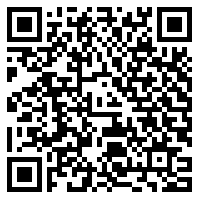 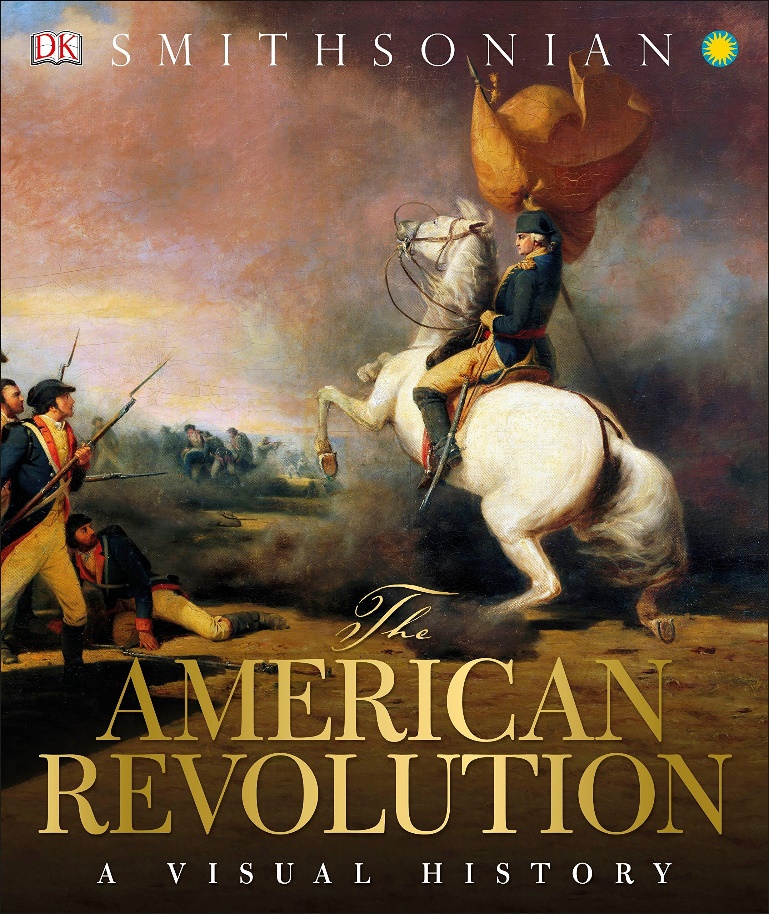 Britain North American Experience                                   ,                                    and                                    fought over territory in the Americas to establish colonies to help their empires grow and flourish. European countries pushed to expand into the Americas for many reasons; one of Britain’s reasons was that it could provide many resources such as.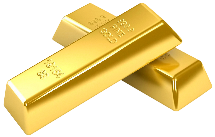                              .                               .                               .Britain started promoting the colonies to                              ,                               and                    people to have a restart at a better life in the new world. It was a way for Britain to build the population of the colonies quicker with working people wanting a fresh start as well as cleaning up the streets of Britain. Starting fresh in a new world is tough,                                                                                         .                                                                                                    . Many struggled to establish themselves, the mortality rate of new settlers was high. People                                        and                                 as well as                                 to death in the winter from the harsher weather than they experienced in Britain.NegotiationSome colonists negotiated                                                                                                  tribes, which also brought new                       for indigenous people such as: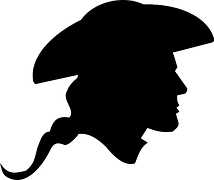                                        .                                       .                                        .13 ColoniesEngland established 13 colonies along the eastern coast of North America from Maine to Georgia, each colony was                                     at different times and for any different reasons. Each colony had its own                             &                                                                  .Colonies were founded for many reasons,                                  was founded for                                  reasons. While others such as                                           and                                               were for religious or refuge reasons.IndependentEach colony was independently operated with little in common and many of the leaders had                                       visited the other colonies. Each colony could thrive on their own                                                     . However, the colonies were to provide their resources to Britain which were used to manufacture goods that Britain would then be sold                                                       the colonies. The colonies by law were                                          to disrupt the flow of business for Britain, they were prevented from manufacturing                                                                     economically. What problems do you think this created in the colonies? How did people feel about this law?(answer on the next three lines, the following three will be for the answer given in class)                                                                                                                                                                                           .                                                                                                                                                                                            .                                                                                                                                                                                   .In class answer                                                                                                                                                                                           .                                                                                                                                                                                           .                                                                                                                                                                                           .The MistakeBritain made one Big mistake, they                                         the only reason the colonies needed British soldiers for protection. They captured                                          . Who for fun fact would later help the colonies achieve independence from Britain and become the United States of America.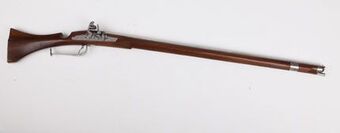 Why do you think the American independence was so revolutionary?                                                                                                                                                                                           .                                                                                                                                                                                           .                                                                                                                                                                                           .                                                                                                                                                                                           .Britain’s SocietySociety in Britain was ruled by Strict monarchs in this time period (18th century). The wealthy were the only one who could                  orWhich meant they only looked out for themselves to stay rich and get richer, making it hard for anyone to move up in social status. Britain was a military empire who defeated                          and                        in battle for colonies and territories all over. A battle with the colonies should be no problem for them, however, a battle for                                       was something no one had much experience with. Britain was dumbfounded they would think the empire owed them anything, the                          purpose was to provide for the                         and Britain gave those families a fresh start by moving.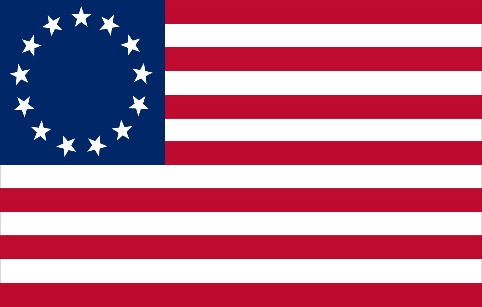 Definitions Sovereign – Independent – Sugar Islands –Land Speculator – Smuggler – Protest – Repeal –Sons of Liberty –Patriot – Intolerable Acts – Boycott – Privateer – Loyalists –Abolitionist –Ambassador –Veto – 